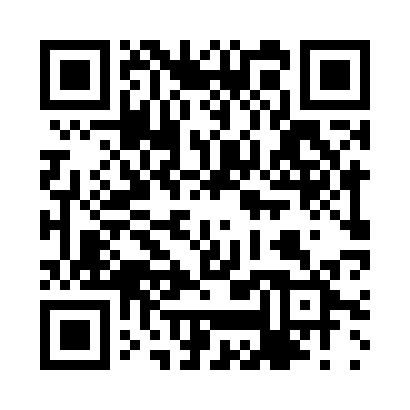 Prayer times for Juazeiro, BrazilWed 1 May 2024 - Fri 31 May 2024High Latitude Method: NonePrayer Calculation Method: Muslim World LeagueAsar Calculation Method: ShafiPrayer times provided by https://www.salahtimes.comDateDayFajrSunriseDhuhrAsrMaghribIsha1Wed4:345:4611:393:005:326:402Thu4:345:4611:393:005:326:393Fri4:345:4611:393:005:316:394Sat4:345:4611:393:005:316:395Sun4:345:4611:393:005:316:396Mon4:345:4611:393:005:316:397Tue4:345:4711:392:595:306:398Wed4:345:4711:382:595:306:389Thu4:345:4711:382:595:306:3810Fri4:345:4711:382:595:306:3811Sat4:345:4711:382:595:296:3812Sun4:345:4711:382:595:296:3813Mon4:355:4811:382:595:296:3814Tue4:355:4811:382:595:296:3815Wed4:355:4811:382:595:296:3816Thu4:355:4811:382:595:296:3817Fri4:355:4811:382:595:296:3818Sat4:355:4811:382:595:286:3819Sun4:355:4911:392:595:286:3820Mon4:355:4911:392:595:286:3821Tue4:355:4911:392:595:286:3822Wed4:355:4911:392:595:286:3823Thu4:365:5011:392:595:286:3824Fri4:365:5011:392:595:286:3825Sat4:365:5011:392:595:286:3826Sun4:365:5011:392:595:286:3827Mon4:365:5011:392:595:286:3828Tue4:365:5111:392:595:286:3829Wed4:375:5111:402:595:286:3830Thu4:375:5111:402:595:286:3831Fri4:375:5111:403:005:286:38